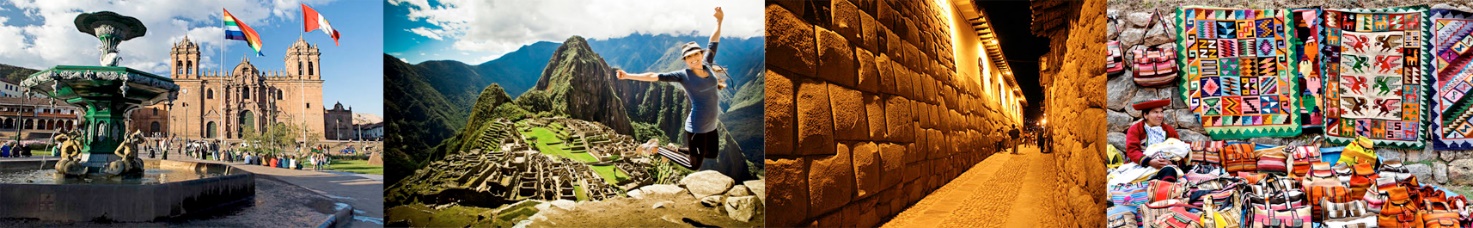 Cusco, Valle Sagrado y Noche en Machu PicchuAmanecer y Salida del sol en Machupicchu04 DIAS / 03 NOCHESDIA	01: RECEPCION Y BIENVENIDA A LA CIUDAD DE CUSCO. Traslado del aeropuerto de Cusco al hotel seleccionado.City Tour Cusco. El tour de la ciudad y alrededores comienza con el recojo de sus respectivos hoteles a la 1:30 pm, finalizando aproximadamente a las 6:30pm, los lugares a visitar:El palacio del Koricancha y Convento de Santo Domingo Centro Religioso conocido como el "Templo del Sol" resalta la impresionante ingeniería utilizada en su construcción.Sacsayhuaman Ubicada a 3 Km. de la ciudad del Cusco, impresionante centro arqueológico edificado con piedras monumentales y de excelente arquitectura. Es famosa por sus enormes piedras labradas, algunas de las cuales están a 9 m/ 30 pies de altura y pesan más de 350 toneladas.  Aquí es donde se realiza el Inti Raymi o “Fiesta del Sol” Qenqo Centro ceremonial y ritual, anfiteatro donde se realizaban sacrificios en época inca, Puca-Pucara Antiguo tambo, puesto de vigilancia a lo largo de los caminos Inkas. Tambomachay ubicado a A 7 Km. de la ciudad del Cusco, centro ceremonial de culto al agua, conocido tradicionalmente como el lugar sagrado del agua y dualidad andina y fuente de juventud.DIA	02 Desayuno según hotel Valle Sagrado de los IncasDespués de tener el desayuno en el hotel pasaremos a recogerlo en sus respectivos hoteles 8:00am aproximadamente para dar inicio con el  tour empezando a visitar primero  Carao un mercado arsenal, continuamos con el viaje, realizaremos una parada para tener una vista panorámica de la ciudadela Inca de Pisac y el valle sagrado, posteriormente continuamos a Pisaq pueblo, donde tendremos la oportunidad de conocer de cerca las costumbres de sus pobladores, en seguida pasamos al centro arqueológico de pisaq Este lugar maravilloso está formado por grupos de andenes y estructuras arquitectónicas dispersas en las laderas y en lo alto de la montaña, luego continuaremos el viaje asía Urubamba donde tendremos el almuerzo en un restaurante turístico, por la tarde después del almuerzo continuaremos nuestro hacia Ollantaytambo, construida para vigilar el ingreso y paso al camino inca y protegerlo de posibles invasiones de los pobladores de la selva. Tendremos la oportunidad de caminar por las callecitas del pueblo y así tener una clara idea de cómo fue este centro militar, religioso y cultural, en el tiempo de los incas. Los pasajeros deberán tomar su tren a Machu Picchu. Traslado al Hotel.DIA	03 Desayuno según hotel: MACHUPICCHU Desayuno en el Hotel después  Iniciaremos  el Ascenso en bus 30 min aproximadamente  a la Maravillosa ciudadela Inca MACHUPICCHU, conocido universalmente como Maravilla del mundo, Tendremos la oportunidad de apreciar la salida del sol y amanecer en Machupicchu. Después Empezamos con la esperada visita guiada por el Santuario de  Machu Picchu, el cual dura aproximadamente 2.5 Hrs. recorreremos los lugares más importantes como la Plaza Principal, la Torre Circular, el Reloj Solar, los Cuartos Reales, el Templo de las Tres Ventanas, los Cementerios Reales y mucho más. Luego del tour guiado tendrá tiempo libre para seguir explorando una de las 7 maravillas del mundo moderno y tomarse las mejores fotos. Tendremos un Tiempo libre para explorar las ruinas, así como ascender al Huayna Picchu 1:30 hrs. Aprox. Para lo cual sugerimos haber reservado su espacio con anticipación. Así mismo tendremos tiempo para caminar hasta la puerta de sol que es el ingreso del camino inca,  Luego descenderemos hasta el pueblo de aguas calientes en bus donde tendrán la opción de  Visita a los baños termales de la zona. Por la tarde, regreso a Cusco. Tren Aguas Calientes – Ollantaytambo - luego bus hasta el Cusco.DIA	04 Desayuno según hotel. Mañana LibreA la hora indicada de su vuelo estaremos efectuando el traslado al aeropuerto o terminal de bus en cusco, recomendamos realizar el checking de su vuelo un día antes.Fin de nuestro servicioNuestro programa incluye:Traslados de entrada y salidaCity tour + 04 ruinas: Qoricancha, Sacsayhuaman, Quenqo, Pucapucara  y TambomachayValle Sagrado de los Incas, vistas guiadas  a: Pisaq Ruinas, Mercado Pisaq, Urubamba, Ollantaytambo.Almuerzo Buffet Urubamba02 Noches de hotel en Cusco01 Noche de hotel en Machupicchu03 desayunos según hotelTransporte  Cusco Ollantaytambo Cusco.Tour a Machupicchu.Tren ida y retorno servicio turístico ExpeditionBus de subida y bajada  a Machupicchu.Boletos Turísticos completosIngreso a Machupicchu.Guía profesional.Atención personalizada por parte de la agencia.Tarifas por pasajero en Dólares Americanos. No Incluye:Vuelos Lima – Cusco – Lima (Tarifa aproximada USD $ 120)Almuerzos (Incluye 01 almuerzo buffet en el Valle Sagrado de los Inkas)CenasHotel Cusco x 02 nochesHotel Machu Picchu x 01 nocheswbdwbtwbH. Casa Andina PremiumH. Inkaterra El Mapi19181618---H. San Agustín Plaza, Jose AntonioH. Waman721589550H. Maytaq, Monasterio de San PedroH. Waman683570546H. San Agustín InternacionalH. Flowers House651541516H. Villa Mayor, AmaruH. Humantay591504487H. Inkandina, Rey AntaresH. Humantay545489460